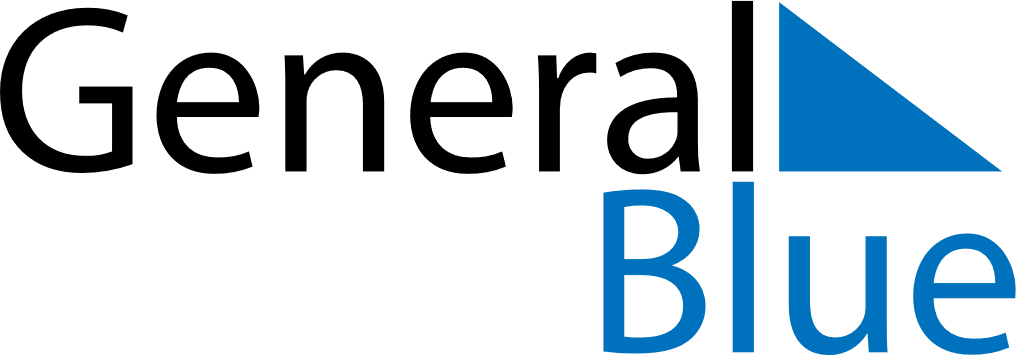 July 2020July 2020July 2020July 2020ChileChileChileSundayMondayTuesdayWednesdayThursdayFridayFridaySaturday12334567891010111213141516171718Our Lady of Mount Carmel192021222324242526272829303131